ΕΝΤΥΠΟ ΠΡΟΣΦΟΡΑΣΣΥΝΟΛΙΚΗ ΔΑΠΑΝΗ (ΟΛΟΓΡΑΦΩΣ)………………………………………………………………………… ………………………………………………………………………………………………………………………                                                                                                                Καλλιθέα…………………2018Ο ΠΡΟΣΦΕΡΩΝΟΝΟΜΑΤΕΠΩΝΥΜΟ: …………………………………………………………………………………Δ/ΝΣΗ: ………………………………………………………………………………………………….ΤΗΛ.: ………………………………………………….. E-mail: ………………………………………..ΥΠΟΓΡΑΦΗ – ΣΦΡΑΓΙΔΑ………………………………..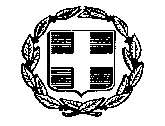 ΕΛΛΗΝΙΚΗ ΔΗΜΟΚΡΑΤΙΑΝΟΜΟΣ ΑΤΤΙΚΗΣ ΔΗΜΟΣ ΚΑΛΛΙΘΕΑΣ ΚΗΠΟΤΕΧΝΙΚΗ ΣΥΝΤΗΡΗΣΗ ΚΑΙ ΣΥΜΠΛΗΡΩΣΗ  ΤΟΥ ΠΡΑΣΙΝΟΥ ΣΤΟΝ ΙΛΙΣΣΟ Α & ΒΚΗΠΟΤΕΧΝΙΚΗ ΣΥΝΤΗΡΗΣΗ ΚΑΙ ΣΥΜΠΛΗΡΩΣΗ  ΤΟΥ ΠΡΑΣΙΝΟΥ ΣΤΟΝ ΙΛΙΣΣΟ Α & ΒΔ/ΝΣΗ  ΠΕΡΙΒΑΛΛΟΝΤΟΣα/αΑΡΘΡΟΤΙΜΟΛΟΓΙΟΥ  Μ.ΜΠΟΣΟΤΗΤΑΤΙΜΗΜΟΝΑΔΑΣ€ΜΕΡΙΚΗ ΔΑΠΑΝΗΜΕ Φ.Π.Α.24%€ΜΕΡΙΚΗ ΔΑΠΑΝΗΜΕ Φ.Π.Α.13%€Άρθρο-1στρ.6Άρθρο -2τεμ.141Άρθρο -3τεμ.36Άρθρο -4τεμ.5Άρθρο -5τεμ.4Άρθρο -6τεμ.12Άρθρο -7τεμ.2Άρθρο -8τεμ.4Άρθρο -9Τρέχον m100Άρθρο -10τεμ.17Άρθρο -11τεμ.1.990Άρθρο -12τεμ.70Άρθρο -13στρ.6Άρθρο -14m22.700Άρθρο -15m21.300Άρθρο -16 Α.1τεμ.5Άρθρο -16 Α.2τεμ.5Άρθρο -16 Α.3τεμ.16Άρθρο -16 Α.4τεμ.4Άρθρο -16 Α.5τεμ.4Άρθρο -16 Α.6τεμ.4Άρθρο -16 Α.7τεμ.3Άρθρο -16 Α.8τεμ.8Άρθρο -16 Β.1τεμ.96Άρθρο -16 Β.2τεμ.16Άρθρο -16 Β.3τεμ.107Άρθρο -16 Β.4τεμ.16Άρθρο -16 Β.5τεμ.86Άρθρο -16 Β.6τεμ.25Άρθρο -16 Β.7τεμ.15Άρθρο -16 Β.8τεμ.35Άρθρο -16 Β.9τεμ.50Άρθρο -16 Β.10τεμ.3Άρθρο -16 Β.11τεμ.3Άρθρο -16 Β.12τεμ.5Άρθρο -16 Β.13τεμ.26Άρθρο -16 Β.14τεμ.21Άρθρο -16 Β.15τεμ.14Άρθρο -16 Β.16τεμ.4Άρθρο -16 Β.17τεμ.10Άρθρο -16 Β.18τεμ.13Άρθρο -16 Β.19τεμ.17Άρθρο -16 Β.20τεμ.10Άρθρο -16 Β.21τεμ.82Άρθρο -16 Β.22τεμ.36Άρθρο -16 Β.23τεμ.16Άρθρο -16 Β.24τεμ.108Άρθρο -16 Β.25τεμ.23Άρθρο -16 Β.26τεμ.21Άρθρο -16 Β.27τεμ.12Άρθρο -16 Β.28τεμ.89Άρθρο -16 Β.29τεμ.43Άρθρο -16 Β.30τεμ.90Άρθρο -16 Β.31τεμ.81Άρθρο -16 Β.32τεμ.34Άρθρο -16 Β.33τεμ.6Άρθρο -16 Β.34τεμ.14Άρθρο -16 Β.35τεμ.16Άρθρο -16 Β.36τεμ.93Άρθρο -16 Β.37τεμ.68Άρθρο -16 Β.38τεμ.17Άρθρο -16 Γ.1τεμ.20Άρθρο -16 Γ.2τεμ.91Άρθρο -16 Γ.3τεμ.17Άρθρο -16 Γ.4τεμ.32Άρθρο -16 Γ.5τεμ.47Άρθρο -16 Γ.6τεμ.45Άρθρο -16 Γ.7τεμ.32Άρθρο -16 Γ.8τεμ.25Άρθρο -16 Γ.9τεμ.187Άρθρο -16 Γ.10τεμ.59Άρθρο -16 Δ.1τεμ.12Άρθρο -16 Δ.2τεμ.11Άρθρο -16 Δ.3τεμ.12Άρθρο -17Τρέχον m1.200Άρθρο -18m7.000Άρθρο -19m14.000Άρθρο -20τεμ.22Άρθρο -21τεμ.22Άρθρο -22τεμ.44Άρθρο -23m2500Άρθρο -24m3473Άρθρο -25Τρέχον m20Άρθρο -26m380Άρθρο -27m330Άρθρο -28m3Km3.850Άρθρο -29m2100Άρθρο -30τεμ.30Άρθρο -31m2130Άρθρο -32τεμ.1Άρθρο -33τεμ.30Άρθρο -34τεμ.4Άρθρο -35m2165Άρθρο -36m2270Άρθρο -37m32Άρθρο -38τεμ.4ΑΘΡΟΙΣΜΑ    ΔΑΠΑΝΩΝΑΘΡΟΙΣΜΑ    ΔΑΠΑΝΩΝΑΘΡΟΙΣΜΑ    ΔΑΠΑΝΩΝΦ.Π.Α   24 & 13 %Φ.Π.Α   24 & 13 %Φ.Π.Α   24 & 13 %ΣΥΝΟΛΟ  ΔΑΠΑΝΩΝΣΥΝΟΛΟ  ΔΑΠΑΝΩΝΣΥΝΟΛΟ  ΔΑΠΑΝΩΝΓΕΝΙΚΟ ΣΥΝΟΛΟΓΕΝΙΚΟ ΣΥΝΟΛΟΓΕΝΙΚΟ ΣΥΝΟΛΟ